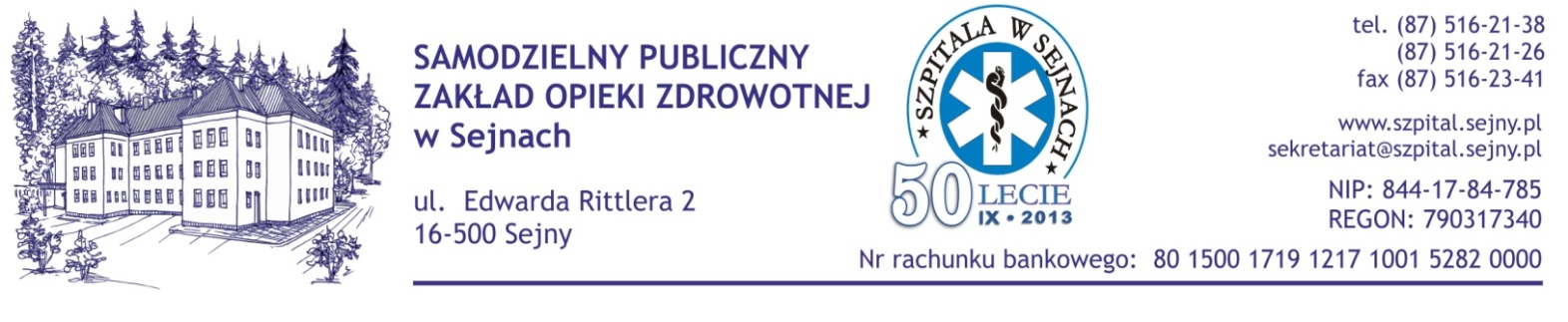 Sejny, dnia 16 sierpnia 2013 r.znak postępowania: 09/ZP/2013 Zapytania wraz z odpowiedziamiW postępowaniu przetargowym  09/ZP/2013 dla postępowania prowadzonego w trybie przetargu nieograniczonego z podziałem na dwa  zadania:Zakup i dostawa nowego, wyprodukowanego w 2013 r. zestawu do cięcia i koagulacji tkanek. Zakup i dostawa nowych, wyprodukowanych w 2013 r. pomp objętościowych – 2 szt.wpłynęły zapytania, na które Zamawiający udziela następujących odpowiedzi:1. Czy zamawiający w punkcie dopuści zaoferowanie dwóch oddzielnych generatorów (jeden bezprzewodowy):Urządzenie mono- i bipolarne z systemem zamykania naczyń do 7mm, oparte na technologii zawierającej automatyczny tryb regulacji cięcia i koagulacji dla różnych parametrów impedancji tkanki. Generator składający się z trzech dotykowych monitorów pozwalający wykonywać ciecie mono i bipolarne zarówno w chirurgii klasycznej jak i laparoskopowej.bezprzewodowy nóż harmoniczny wielokrotnego użytku, (trwałość do 100 cykl i wyjaławiania) w raz z baterią i ładowarką.Odpowiedź. Zamawiający pozostaje przy zapisach SIWZ.Oraz końcówek do wyżej wymienionych generatorów:W pozycji 4, narzędzie do preparowania, uszczelniania i rozdzielania naczyń i pęczków tkankowych, długość 20 cm, średnica trzonu 5 mm, długość szczęk 19,5 mm, długość cięcia 17,8 mą aktywowany ręcznie lub nożnie, z wbudowanym nożem, z przewodem, obracanym trzonem, kompatybilny z generatorem ForceTriad.Odpowiedź. Zamawiający pozostaje przy zapisach SIWZ.W pozycji 5, narzędzie do zabiegów klasycznych do uszczelniania i rozdzielania naczyń oraz pęczków tkankowych w systemie zamykania naczyń do 7mm włącznie, średnica trzonu 13,5mm, długość 18 cm, trzon obracany o 180 stopni, szczęki zakrzywione pod kątem 14 stopni, uruchamianie systemu zamykania naczyń włącznikiem ręcznym lub nożnym, szczęki z wbudowanym nożem, narzędzie z wbudowanym przewodem, kompatybilne z generatorem Ligasure.Odpowiedź. Zamawiający pozostaje przy zapisach SIWZ.W pozycji 7, Bezprzewodowe narzędzie do preparowania ultradźwiękowego, 39 cm (1 klucz dynamometryczny w zestawie).Taki zestaw pozwoli wykorzystać Szpitalowi nie tylko koagulacji ultradźwiękowej lecz, jednocześnie, ciecia mono i bipolarnego, cięcia ultradźwiękowego oraz technologii ligasure pozwalającej zamykać naczynia krwionośne i limfatyczne do 7 mm.Odpowiedź. Zamawiający pozostaje przy zapisach SIWZ.Zadanie nr 1. Zakup i dostawa nowego, wyprodukowanego w 2013 r. zestawu do cięcia i koagulacji tkanek. Czy Zamawiający dopuści, jako równoważną, ofertę zawierającą urządzenie do cięcia i termofuzji tkanek w opisie jak poniżej:Poniższy opis, pomimo odmiennych rozwiązań technicznych, zapewnia Użytkownikowi osiąganie zamierzonego efektu klinicznego, przy użyciu wymaganej przez Zamawiającego technologii i może być traktowany jako równoważny lub wyższy niż wymaga Zamawiający.„Urządzenie do cięcia, hemostazy i termofuzji tkanek, integrujące energię ultradźwiękową i bipolarną w obrębie Jednej końcówki roboczej. Do użytku w zabiegach laparoskopowych i otwartych.Częstotliwość pracy generatora ultradźwiękowego - 47kHz.Funkcja uruchamiania zaworu wymiany dymu w insuflatorze.Współpraca z jednorazowymi narzędziami integrującymi energię ultradźwiękową i bipolarną w jednej końcówce roboczej, pozwalającymi na symultaniczne zamykanie i cięcie naczyń, dzięki jednoczesnemu oddziaływaniu energii bipolarnej i ultradźwiękowej.Aktywacja   trybu   pracy   narzędzia  jednorazowego  za   pomocą  przełącznika  nożnego   lubprzycisków w uchwycie narzędzia. Niezależne tryby pracy narzędzia: 'zamykanie i cięcie' i 'zamykanie'System wyposażony w moduł do zamykania naczyń o średnicy do 7 mm włącznie.W trybie pracy 'zamykanie' - funkcja ciągłego pomiaru rezystancji koagulowanej tkanki z sygnalizacją akustyczną zakończenia procesu.Urządzenie wyposażone w panel dotykowy LCD, zapewniający dostęp do menu urządzenia orazustawienie parametrów pracyMożliwość zapisu parametrów pracy dla różnych użytkowników i procedur.Funkcja testu bezpieczeństwa podłączonej sondy ultradźwiękowej.Graficzne i dźwiękowe komunikaty ostrzegające.Odrębna regulacja nastawień koagulacji mono/bipolarnej i cięcia monopolarnego.Moc cięcia monopolarnego max 300 W.Moc koagulacji monopolarnej max 200 W.Moc koagulacji bipolarnej max 120W.Koagulacja typu spray max 120W.	Częstotliwość prądu: 430 kHz +- 20%.Możliwość resekcji monopolarnej w środowisku wodnym.Dedykowany   program   do   resekcji   bipolarnej  w   roztworze   soli   fizjologicznej   z   funkcją rozpoznawania roztworu 0,9% NaCl: Koagulacja max 200W, Cięcie max 320W.Stan pracy generatora sygnalizowany akustycznie z możliwością płynnej regulacji natężeniadźwięku.Gniazda umożliwiające podłączenie końcówek typów:Monopolarne - 2 sztuki 3-pinowe , śr. 4mm standard Valleylab, 1 sztuka 1-pinowe śr. 8mmstandard Bovie, 1 sztuka koncentryczne śr. wewn. 4 mm śr. zewn. 8 mm standard Erbe.Bipolarne - 1 sztuka 2- pinowe , śr 4 mm, 28,8 mm standard Valleylab,  1 sztuka koncentryczneśr. wewn. 4mm śr, Zewn. 8mm standard ErbeJedno gniazdo 7-pinowe, standard Olympus.Włącznik nożny aktywujący pracę generatora elektrochirurgicznego.Gniazdo do podłączenia elektrod pacjenta, z możliwością podłączania elektrod wielorazowych ijednorazowych.System monitorowania poprawnego przylegania dwudzielnej płytki pacjenta.Możliwość: aktualizacji oprogramowania w urządzeniu, ustawienia parametrów pracy dla min 30użytkowników.Generator wyposażony w moduł komunikacyjny umożliwiający komunikację urządzenia z centralnym systemem/siecią urządzeń endoskopowych bloku operacyjnego.Proponowane wyposażenie dodatkowe:Jednorazowe, sterylne nożyczki o długości roboczej 20 cm, średnica 5 mm, zamykanie naczyń do 7 mm włącznie, wyposażone w dwa przyciski: jeden 'zamykanie i cięcie', drugi 'zamykanie', szczęki narzędzia o jednym ramieniu ruchomym, z dwoma punktami obrotu, umożliwiające równoległy docisk ramion -uchwyt nożycowy - 25 szt.Jednorazowe, sterylne nożyczki o długości roboczej 35 cm, średnica 5 mm, zamykanie naczyń do 7 mm włącznie, wyposażone w dwa przyciski: jeden 'zamykanie i cięcie', drugi 'zamykanie', szczęki narzędzia o jednym ramieniu ruchomym, z dwoma punktami obrotu, umożliwiające równoległy docisk ramion -uchwyt pistoletowy z przednim dociskiem (bez użycia kciuka) -15 szt.Wielorazowy, autoklawowalny przetwornik ultradźwiękowy z przewodem - bez wbudowanego mikroprocesora określającego liczbę cykli sterylizacji - 2 szt.Włącznik nożny aktywujący pracę generatora elektrochirurgicznegoWózek aparaturowy do ustawienia zestawu."Odpowiedź. Zamawiający pozostaje przy zapisach SIWZ.Dotyczy SIWZ oraz wzoru umowy § 5 ust. 1: Czy Zamawiający przyjmie dostępność serwisu pogwarancyjnego przez minimum 8 lat od daty dostawy sprzętu? Dalsza dostępność serwisu zależy od daty zakończenia produkcji zakupionego sprzętu. Gwarantujemy dostępności części zamiennych przez okres 8 lat od daty wyprodukowania ostatniego egzemplarza danego urządzenia.Odpowiedź. Zamawiający pozostaje przy zapisach SIWZ.Dotyczy SIWZ oraz wzoru umowy § 4 ust. 2 a): Czy Zamawiający wydłuży czas naprawy z 3 do 5 dni roboczych? Jeżeli termin naprawy przekracza 5 dni roboczych wykonawca zobowiązany jest dostarczyć urządzenie zastępcze na okres naprawy o zbliżonych parametrach lub wykonawca zapłaci karę umowną.  Odpowiedź. Zamawiający pozostaje przy zapisach SIWZ.Dotyczy SIWZ oraz warunków umowy § 4 ust. 2 a) oraz § 5 ust. 2a) oraz § 8 ust. e): Zwracamy się z uprzejmą prośbą, aby kara umowna liczona była w wysokości 0,2% wartości netto przedmiotu umowy za każdy dzień zwłoki, gdyż zaproponowany sposób rozliczenia jest niewspółmiernie wysoki i nie przystaje do ogólnie obowiązujących zasad.Odpowiedź. Zamawiający pozostaje przy zapisach SIWZ.Dotyczy SIWZ oraz warunków umowy § 8 ust. d): Zwracamy się z uprzejmą prośbą, aby kara umowna liczona była w wysokości 0,5% wartości przedmiotu zamówienia za każdy dzień zwłoki, gdyż kara w wysokości 1% jest niewspółmiernie wysoki i nie przystaje do ogólnie obowiązujących zasad.Odpowiedź. Zamawiający pozostaje przy zapisach SIWZ.Dotyczy SIWZ oraz wzoru umowy § 5 ust. e) oraz § 8 ust. f), h): Prosimy o wykreślenie zapisów dotyczących obsługi pogwarancyjnej, ponieważ jest to przedmiot odrębnej umowy.Odpowiedź. Zamawiający pozostaje przy zapisach SIWZ.